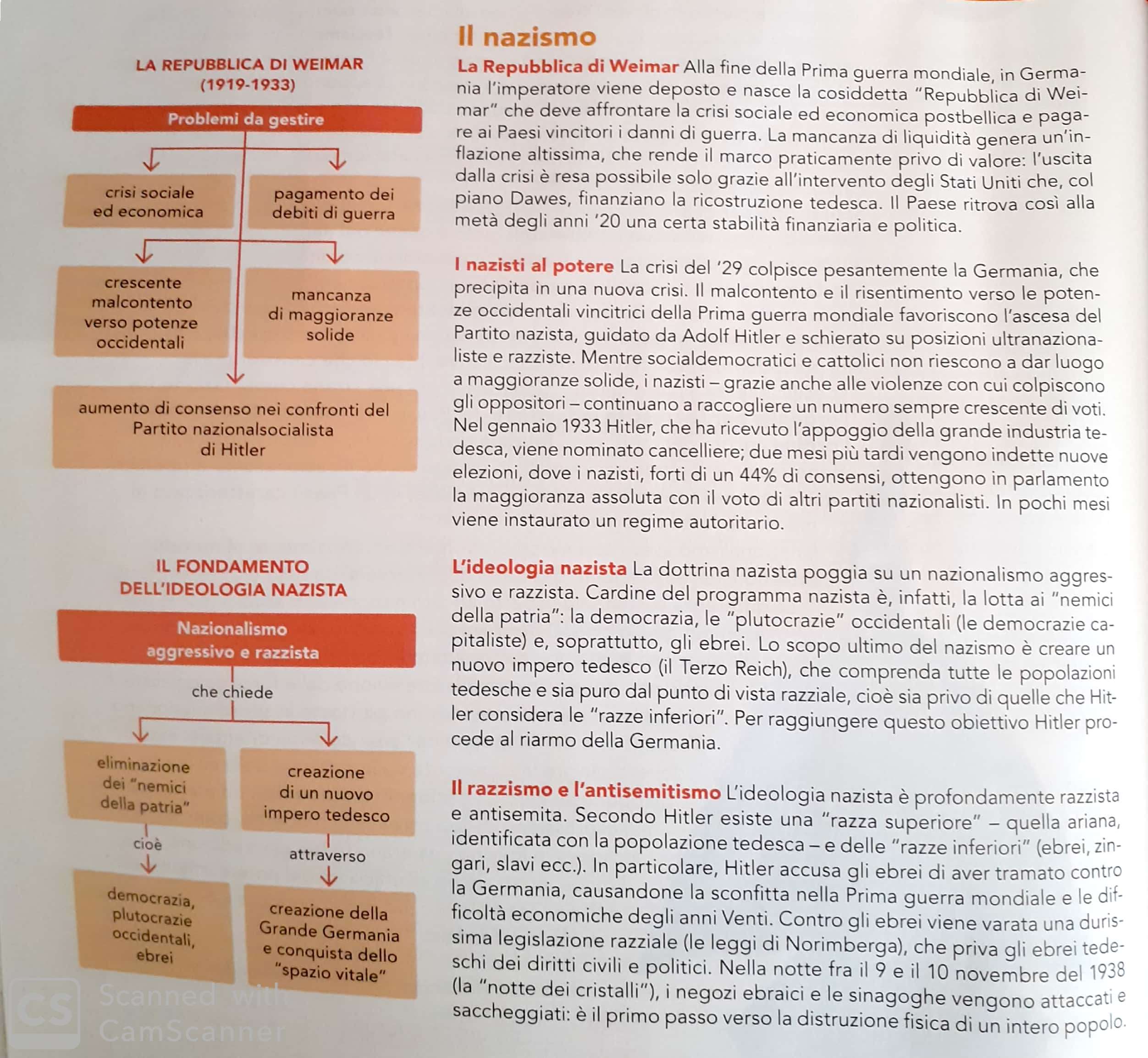 Il governo della Repubblica di Weimar era guidato dal Partito socialdemocratico                    V      FHitler fu uno dei leader politici che guidarono la Germani negli anni Venti                                 V     FLa Germania fu il Paese europeo che subì i contraccolpi più forti della crisi del’29                   V      FNei primi anni Trenta il partito nazista conseguì grandi successi                                                   V     FHitler divenne cancelliere alla morte di Hindenburg                                                                        V     FUno dei capisaldi del pensiero hitleriano era la lotta contro le razze inferiori                             V    FVittime delle leggi di Norimberga furono gli slavi                                                                              V    F